HoGe Mitgliederversammlung und TagungAlice Salomon Hochschule Berlin27. / 28. Oktober 2016Tagungsthema:«New Medical Schools – eine Chance für alle Gesundheitsberufe»AnmeldeformularBitte schicken Sie das ausgefüllte Formular bis 15. Oktober 2016 an: buero@hochges.de	ich melde mich nur für die Mitgliederversammlung an	ich melde mich nur für die Tagung an	ich melde mich für die Mitgliederversammlung und die Tagung an	ich melde mich zusätzlich für das Conference Dinner an	ich bin HoGE-Mitglied		ich bin Studierende/rTagungsgebühren* Nur Vollzeitstudierende mit LegitimationsausweisVorname	Name	Funktion	Hochschule	Adresse	PLZ	Ort	Land	Emailadresse	Die Rechnung für die Gebühren wird Ihnen vom HoGe-Sekretariat nach Eintreffen der Anmeldung zugestellt.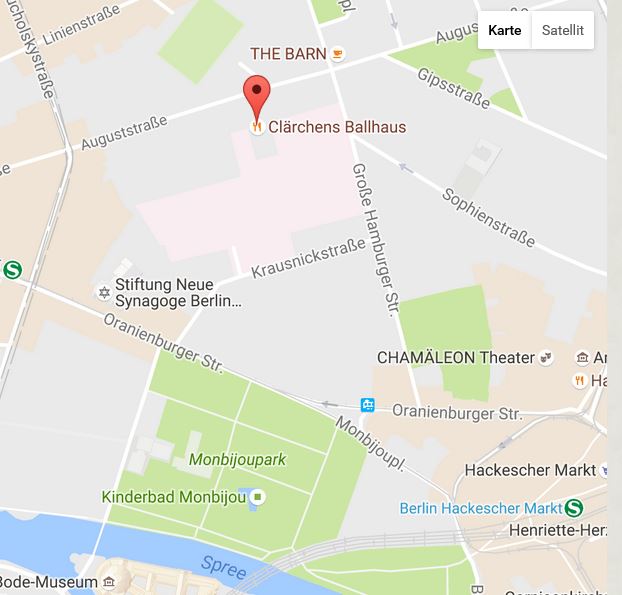 Informationen zum AbendprogrammDas Conference Dinner findet im Lokal Clärchens Ballhaus in Berlin-Mitte in Gehdistanz (ca. 10 Minuten) zum Hackeschen Markt statt. Im Anschluss an das Conference Dinner darf ab 21:00 Uhr im Ballsaal des Lokals das Tanzbein geschwungen werden an der Tanzveranstaltung «ChaCha, Walzer & Co.»Adresse: Clärchens BallhausAuguststrasse 2410117 BerlinHotels in BerlinFür Teilnehmende, die in Berlin übernachten möchten, haben wir ein Zimmerkontingent vom 27. – 28. Oktober 2016 in zwei Hotels Ihrer Wahl reserviert. Buchen Sie bis spätestens 13.10.2016 direkt beim Hotel und geben Sie die Reservierungsnummer für den vergünstigten Tarif an:Motel One Berlin HauptbahnhofInvalidenstrasse 5410557 BerlinTel. :+49/30/ 364 10 05 – 0(Reservierungsnummer 534353345)€ 78.50 Einzelzimmer, € 103.00 DoppelzimmerMotel One Hackescher MarktDircksenstrasse 3610179 BerlinTel. : +49/30/2 00 54 08-0(Reservierungsnummer 515273862)€ 78.50 EinzelzimmerTarif in EuroFrühanmeldung
bis 1. Oktober 2016Anmeldung
ab 2. Oktober 2016Mitglieder HoGe90110Nicht-Mitglieder110130Studierende*3040Conference Dinner3540